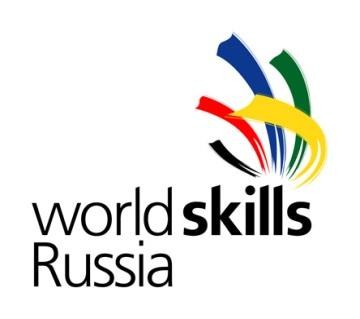 Конкурсное задание  Компетенция «Графический дизайн» «Создание продуктов графического дизайна» Конкурсное задание включает в себя следующие разделы: Введение Формы участия в конкурсе Задание для конкурса Модули задания и необходимое время Критерии оценки Необходимые приложения Количество часов на выполнение задания: 19 ч. Разработано экспертами WSR:  Минаева О.Е. Москалева А.В.Страна: Россия   ВВЕДЕНИЕ 1.1. Название и описание профессиональной компетенции. 1.1.1 Название профессиональной компетенции: Графический дизайн. 1.1.2. Описание профессиональной компетенции. Графический дизайнер специализируется на оформлении окружающей среды средствами графики. Он работает с вывесками, рекламными щитами, плакатами, указателями, знаками и схемами, а также заботится об удобочитаемости необходимой информации, такой как интернет-сайты, журналы, газеты, листовки, обложки книг и дисков, меню в ресторане, каталоги товаров, визитки, а также упаковка продуктов, промтоваров и графическое оформление витрин. Профессия графического дизайнера имеет несколько направлений, и один дизайнер может работать либо в одном из них, либо совмещать два или три направления. К направлениям графического дизайна относятся: фирменный стиль и брендинг. разработка  шрифтов. дизайн рекламы. дизайн книг, журналов и газет, дизайн для Интернет. Графические дизайнеры работают в дизайн-студиях, брендинговых и рекламных агентствах, издательствах, на любых государственных предприятиях и в частных фирмах, предпочитающих держать в штате собственного дизайнера.К важным качествам дизайнера относятся: развитый художественный вкус, образное и объемно-пространственное мышление, инициативность, креативность, изобретательность, чувство стиля, зрительная память, вовлеченность в современную культуру. Дизайнер должен уметь выражать свои идеи в графике (что также часто называют рисунком от руки). Знать истории искусств, дизайна и их современного состояния. Владеть специализированными компьютерными программами: Adobe Photoshop, Illustrator, InDesign и др. 1.2. Область применения 1.2.1. Каждый Эксперт и Участник обязан ознакомиться с данным Конкурсным заданием. 1.3. Сопроводительная документация 1.3.1. Поскольку данное Конкурсное задание содержит лишь информацию, относящуюся к соответствующей профессиональной компетенции, его необходимо использовать совместно со следующими документами: «WorldSkills Russia», Техническое описание. Графический дизайн; «WorldSkills Russia», Правила проведения чемпионата Принимающая сторона – Правила техники безопасности и санитарные нормы. 2. ФОРМЫ УЧАСТИЯ В КОНКУРСЕ Индивидуальный конкурсный проект. ЗАДАНИЕ ДЛЯ КОНКУРСА Содержанием конкурсного задания является создание продуктов графического дизайна. Участники соревнований получают техническое задание с описанием всех требований к продукту. Проект делится на несколько модулей со своими подзадачами. Каждый выполненный модуль оценивается отдельно. Конкурсный проект должен быть выполнен в соответствии со всеми требованиями. Окончательные аспекты критериев оценки уточняются членами жюри. Оценка производится как в отношении работы модулей, так и в отношении процесса выполнения конкурсной работы. Если участник конкурса не выполняет требования техники безопасности, подвергает опасности себя или других конкурсантов, такой участник может быть отстранен от конкурса. Время и детали конкурсного задания в зависимости от конкурсных условий могут быть изменены членами жюри. Конкурсное задание должно выполняться помодульно. Оценка также происходит от модуля к модулю.  МОДУЛИ ЗАДАНИЯ И НЕОБХОДИМОЕ ВРЕМЯ  Так задание секретное и разрабатывается индустрией совместно с менеджером компетенции, то знакомство с заданием происходит в дни чемпионата. Ниже приведен пример формирования проекта задания.Модули и время сведены в таблице 1 (для примера формирования) Таблица 1 Модуль 1: Фирменный стиль и элементы бренбдука. Разработать фирменную символику для фирмы-производителя мебели и товаров для дома: логотип, визитку, карточку постоянного клиента, бейдж, фирменный бланк, фирменный конверт, электронный фирменный бланк. А так же сувенирную продукцию: футболку, бейсболку, фирменную ручку, календарь. Элементы фирменного стиля и эскизы сувенирной продукции должны быть распечатаны и наклеены на презентационный щит. Модуль 2: Информационный дизайн. Разработать дизайн сайта для фирмы-производителя мебели и товаров для дома.  Модуль 3: Многостраничный дизайн. Оформить макет детской книги (8 страниц).  Представить в виде PDF-файла, готового к печатиРазработать обложку для книги, с использованием авторской графики и частичного лакирования, представить ее в виде PDF-файла, готового к печати  Результат должен быть распечатан и собран.Модуль 4: Упаковка. Разработать и сделать развертку коробки для набора детского пластилина.  Результатом является выклеенной макет коробки. КРИТЕРИИ ОЦЕНКИ В данном разделе определены критерии оценки и количество начисляемых баллов таблица 2. Общее количество баллов задания/модуля по всем критериям оценки составляет 100. Таблица 2Judgment (судейская оценка) - Присуждаются баллы от 0 до 3. Данную оценку выставляют три независимых эксперта из индустрии. Measurement (измерения) – выставляют эксперты-компатриоты, сгруппированные в группы по 3-4 человека, причем работу своего участника эксперт не оценивает. 6. НЕОБХОДИМЫЕ ПРИЛОЖЕНИЯ Не требуется№ п/п Наименование модуля Рабочее время Время на задание 1 Модуль 1: Фирменный стиль и продукты бренбдука.  Разработать фирменную символику для фирмы-производителя мебели и товаров для дома: логотип, визитку, карточку постоянного клиента, бейдж, фирменный бланк, фирменный конверт, электронный фирменный бланк. А так же сувенирную продукцию: футболку, бейсболку, фирменную ручку, календарь. С1 9.00-12.00 3часа 2 Модуль 2: Информационный дизайн   Разработать дизайн сайта для фирмы-производителя мебели и товаров для дома. С1 13.00-16.00 3 часа 3 Модуль 3: Многостраничный дизайн Оформить макет детской книги (8 страниц).  Разработать  обложку для книги, с использованием авторской графики и частичного лакирования.  С2 9.00-13.00 С2 13.30-16.30 6 часов 4 Модуль 4: Упаковка Разработать и сделать развертку коробки для набора детского пластилина.  С3 9.00-13.00 С3 13.30-15.30 4 часа КРИТЕРИИКРИТЕРИИКРИТЕРИИКРИТЕРИИКРИТЕРИИКРИТЕРИИКРИТЕРИИКРИТЕРИИОБЩЕЕ КОЛИЧЕСТВО БАЛЛОВ НА РАЗДЕЛБАЛЛЫ СПЕЦИФИКАЦИИ СТАНДАРТОВ WORLDSKILLS НА КАЖДЫЙ РАЗДЕЛВЕЛИЧИНА ОТКЛОНЕНИЯABCDEFGHРАЗДЕЛ СПЕЦИФИКАЦИИ СТАНДАРТОВ12,751,001,250,251,006,256,000,25РАЗДЕЛ СПЕЦИФИКАЦИИ СТАНДАРТОВ24,252,000,501,007,756,00175РАЗДЕЛ СПЕЦИФИКАЦИИ СТАНДАРТОВ311,009,7520,7522,00125РАЗДЕЛ СПЕЦИФИКАЦИИ СТАНДАРТОВ410,2511,0021,2522,000,75РАЗДЕЛ СПЕЦИФИКАЦИИ СТАНДАРТОВ59,5010,001,5021,0022,001,00РАЗДЕЛ СПЕЦИФИКАЦИИ СТАНДАРТОВ62,007,0014,0023,0022,001,00ОБЩЕЕ КОЛИЧЕСТВО БАЛЛОВ 11,0014,0013,0012,0014,7510,2510,0015,00100,00100,006,00КритерийРасшифровкаКритерийРасшифровкаА Творческий процесс В Итоговый дизайн С Технические параметры создания продукта D Печать и макетирование Е Знание технических параметров для печати F Параметры сохранения и форматы G Soft skills 